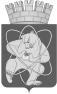 Городской округ«Закрытое административно – территориальное образование  Железногорск Красноярского края»АДМИНИСТРАЦИЯ ЗАТО г. ЖЕЛЕЗНОГОРСКПОСТАНОВЛЕНИЕ _06.02._2024                                                                                                                                       № 140_г. ЖелезногорскВ соответствии со статьей 179 Бюджетного кодекса Российской Федерации, Федеральным законом от 06.10.2003 № 131-ФЗ «Об общих принципах организации местного самоуправления в Российской Федерации», Уставом  ЗАТО Железногорск, постановлением Администрации ЗАТО г. Железногорск от 21.08.2013 № 1301 «Об утверждении Порядка принятия решений о разработке, формировании и реализации муниципальных программ ЗАТО  Железногорск»,  ПОСТАНОВЛЯЮ:1. Внести в постановление Администрации ЗАТО г. Железногорск от 06.11.2013 № 1752 «Об утверждении муниципальной программы «Управление муниципальным имуществом ЗАТО Железногорск» следующие изменения:1.1. В приложении № 1 к постановлению в разделе  1 «Паспорт муниципальной программы ЗАТО Железногорск»:1.1.1. Строку 1.10 «Информация по ресурсному обеспечению муниципальной программы, в том числе в разбивке по источникам финансирования по годам реализации программы» изложить в новой редакции:1.2. Приложение № 1 к муниципальной программе «Управление муниципальным имуществом ЗАТО Железногорск» изложить в новой редакции, согласно Приложению № 1 к настоящему постановлению. 1.3. Приложение № 2 к муниципальной программе «Управление муниципальным имуществом ЗАТО Железногорск» изложить в новой редакции, согласно Приложению № 2 к настоящему постановлению. 	1.4. В приложении № 3 к муниципальной программе «Управление муниципальным имуществом ЗАТО Железногорск»:1.4.1. Строку 1.7 раздела 1 «Паспорт подпрограммы 1» изложить в новой редакции:	1.4.2. Приложение № 2 к подпрограмме «Управление объектами Муниципальной казны ЗАТО Железногорск» изложить в новой редакции, согласно Приложению № 3 к настоящему постановлению.	2. Отделу управления проектами и документационного, организационного обеспечения деятельности Администрации ЗАТО г. Железногорск (В.Г. Винокурова) довести настоящее постановление до сведения населения через газету «Город и горожане». 3. Отделу общественных связей Администрации ЗАТО г. Железногорск (И.С. Архипова) разместить настоящее постановление на официальном сайте Администрации ЗАТО г. Железногорск в информационно-телекоммуникационной сети «Интернет».4. Контроль над исполнением настоящего постановления возложить на первого заместителя Главы ЗАТО г.Железногорск по стратегическому планированию, экономическому развитию и финансам Т.В. Голдыреву. 5. Настоящее постановление  вступает в силу после его официального опубликования.Глава ЗАТО  г. Железногорск						Д.М. ЧернятинПриложение №1 к постановлению Администрации ЗАТО г. Железногорск от __06.02._.2024 № _140____Приложение №1 к муниципальной программе«Управление муниципальным имуществом ЗАТО  Железногорск»Начальник КУМИ Администрации ЗАТО г. Железногорск						О.В. ЗахароваПриложение №2 к постановлению Администрации ЗАТО г. Железногорск от _06.02._.2024 № _140____Приложение № 2к муниципальной программе «Управление муниципальным имуществом  ЗАТО Железногорск» Информация об источниках финансирования подпрограмм, отдельных мероприятий муниципальной программы (средства местного бюджета, в том числе средства, поступившие из бюджетов других уровней бюджетной системы)Начальник КУМИ  Администрации ЗАТО г. Железногорск                       								О.В. Захарова Приложение №3 к постановлению Администрации ЗАТО г. Железногорск от _06.02..2024 № _140_Приложение №2 к подпрограмме«Управление объектами Муниципальной казны ЗАТО Железногорск»Перечень мероприятий подпрограммы 1Начальник КУМИ Администрации ЗАТО г. Железногорск						О.В. ЗахароваО внесении изменений в  постановление Администрации ЗАТО г. Железногорск от 06.11.2013 № 1752 «Об утверждении муниципальной программы «Управление муниципальным имуществом ЗАТО Железногорск»1.10Информация по ресурсному обеспечению муниципальной программы, в том числе в разбивке по источникам финансирования по годам реализации программыОбщий объем финансирования  программы составляет 508 744 008,28 рублей,  в том числе за счет средств местного бюджета:2024 год – 186 704 002,76 рублей;2025 год – 166 026 002,76 рублей;2026 год – 156 014 002,76 рублей.Федеральный бюджет – 0,00 рублей;Краевой бюджет – 0,00 рублей;1.7.Информация по ресурсному обеспечению подпрограммы, в том числе в разбивке по источникам финансирования по годам реализации подпрограммы Общий объем финансирования составляет 423 730 257,28 рублей, в том числе:За счет средств местного бюджета:2024 год – 158 366 085,76 рублей;2025 год – 137 688 085,76 рублей;2026 год – 127 676 085,76 рублей.Федеральный бюджет – 0,00 рублей;Краевой бюджет – 0,00 рублей;Информация о ресурсном обеспечении муниципальной программы за счет средств местного бюджета, в том числе средств, поступивших из бюджетов других уровней бюджетной системыСтатусНаименование муниципальной программы, подпрограммы муниципальной программыУровень бюджетной системы / источники финансированияОценка расходов (руб.), годыОценка расходов (руб.), годыОценка расходов (руб.), годыОценка расходов (руб.), годыСтатусНаименование муниципальной программы, подпрограммы муниципальной программыУровень бюджетной системы / источники финансирования2024 год2025 год2026 годИтого на периодМуниципальнаяпрограммаУправление муниципальным имуществом ЗАТО ЖелезногорскВсего                    186 704 002,76166 026 002,76156 014 002,76508 744 008,28МуниципальнаяпрограммаУправление муниципальным имуществом ЗАТО Железногорскв том числе:             МуниципальнаяпрограммаУправление муниципальным имуществом ЗАТО Железногорскфедеральный бюджет    0,000,000,000,00МуниципальнаяпрограммаУправление муниципальным имуществом ЗАТО Железногорсккраевой бюджет           0,000,000,000,00МуниципальнаяпрограммаУправление муниципальным имуществом ЗАТО Железногорскместный бюджет    186 704 002,76166 026 002,76156 014 002,76508 744 008,28Подпрограмма 1Управление объектами Муниципальной казны ЗАТО ЖелезногорскВсего                    158 366 085,76137 688 085,76127 676 085,76423 730 257,28Подпрограмма 1Управление объектами Муниципальной казны ЗАТО Железногорскв том числе:             Подпрограмма 1Управление объектами Муниципальной казны ЗАТО Железногорскфедеральный бюджет    0,000,000,000,00Подпрограмма 1Управление объектами Муниципальной казны ЗАТО Железногорсккраевой бюджет           0,000,000,000,00Подпрограмма 1Управление объектами Муниципальной казны ЗАТО Железногорскместный бюджет   158 366 085,76137 688 085,76127 676 085,76423 730 257,28Подпрограмма 2Развитие земельных отношений на территории ЗАТО ЖелезногорскВсего               28 337 917,0028 337 917,0028 337 917,0085 013 751,00Подпрограмма 2Развитие земельных отношений на территории ЗАТО Железногорскв том числе:             Подпрограмма 2Развитие земельных отношений на территории ЗАТО Железногорскфедеральный бюджет    0,000,000,000,00Подпрограмма 2Развитие земельных отношений на территории ЗАТО Железногорсккраевой бюджет           0,000,000,000,00Подпрограмма 2Развитие земельных отношений на территории ЗАТО Железногорскместный бюджет    28 337 917,0028 337 917,0028 337 917,0085 013 751,00Цели, задачи, мероприятия подпрограммыНаименование главного распорядителя бюджетных средствНаименование главного распорядителя бюджетных средствНаименование главного распорядителя бюджетных средствКБК КБК КБК КБК КБК Расходы, рублейРасходы, рублейРасходы, рублейРасходы, рублейРасходы, рублейРасходы, рублейОжидаемый результат от реализации подпрограммного мероприятия (в натуральном выражении)Ожидаемый результат от реализации подпрограммного мероприятия (в натуральном выражении)Цели, задачи, мероприятия подпрограммыНаименование главного распорядителя бюджетных средствНаименование главного распорядителя бюджетных средствНаименование главного распорядителя бюджетных средствКЦСРКВСРКВСРКФСРКВР2024 год2024 год2025 год2025 год2026 годИтого на периодОжидаемый результат от реализации подпрограммного мероприятия (в натуральном выражении)Ожидаемый результат от реализации подпрограммного мероприятия (в натуральном выражении)Цель подпрограммы: Эффективное использования имущества Муниципальной казны ЗАТО ЖелезногорскЦель подпрограммы: Эффективное использования имущества Муниципальной казны ЗАТО ЖелезногорскЦель подпрограммы: Эффективное использования имущества Муниципальной казны ЗАТО ЖелезногорскЦель подпрограммы: Эффективное использования имущества Муниципальной казны ЗАТО ЖелезногорскЦель подпрограммы: Эффективное использования имущества Муниципальной казны ЗАТО ЖелезногорскЦель подпрограммы: Эффективное использования имущества Муниципальной казны ЗАТО ЖелезногорскЦель подпрограммы: Эффективное использования имущества Муниципальной казны ЗАТО ЖелезногорскЦель подпрограммы: Эффективное использования имущества Муниципальной казны ЗАТО ЖелезногорскЦель подпрограммы: Эффективное использования имущества Муниципальной казны ЗАТО ЖелезногорскЦель подпрограммы: Эффективное использования имущества Муниципальной казны ЗАТО ЖелезногорскЦель подпрограммы: Эффективное использования имущества Муниципальной казны ЗАТО ЖелезногорскЦель подпрограммы: Эффективное использования имущества Муниципальной казны ЗАТО ЖелезногорскЦель подпрограммы: Эффективное использования имущества Муниципальной казны ЗАТО ЖелезногорскЦель подпрограммы: Эффективное использования имущества Муниципальной казны ЗАТО ЖелезногорскЦель подпрограммы: Эффективное использования имущества Муниципальной казны ЗАТО ЖелезногорскЦель подпрограммы: Эффективное использования имущества Муниципальной казны ЗАТО ЖелезногорскЦель подпрограммы: Эффективное использования имущества Муниципальной казны ЗАТО ЖелезногорскЗадача 1: Обеспечение получения доходов от использования имущества Муниципальной казны ЗАТО ЖелезногорскЗадача 1: Обеспечение получения доходов от использования имущества Муниципальной казны ЗАТО ЖелезногорскЗадача 1: Обеспечение получения доходов от использования имущества Муниципальной казны ЗАТО ЖелезногорскЗадача 1: Обеспечение получения доходов от использования имущества Муниципальной казны ЗАТО ЖелезногорскЗадача 1: Обеспечение получения доходов от использования имущества Муниципальной казны ЗАТО ЖелезногорскЗадача 1: Обеспечение получения доходов от использования имущества Муниципальной казны ЗАТО ЖелезногорскЗадача 1: Обеспечение получения доходов от использования имущества Муниципальной казны ЗАТО ЖелезногорскЗадача 1: Обеспечение получения доходов от использования имущества Муниципальной казны ЗАТО ЖелезногорскЗадача 1: Обеспечение получения доходов от использования имущества Муниципальной казны ЗАТО ЖелезногорскЗадача 1: Обеспечение получения доходов от использования имущества Муниципальной казны ЗАТО ЖелезногорскЗадача 1: Обеспечение получения доходов от использования имущества Муниципальной казны ЗАТО ЖелезногорскЗадача 1: Обеспечение получения доходов от использования имущества Муниципальной казны ЗАТО ЖелезногорскЗадача 1: Обеспечение получения доходов от использования имущества Муниципальной казны ЗАТО ЖелезногорскЗадача 1: Обеспечение получения доходов от использования имущества Муниципальной казны ЗАТО ЖелезногорскЗадача 1: Обеспечение получения доходов от использования имущества Муниципальной казны ЗАТО ЖелезногорскЗадача 1: Обеспечение получения доходов от использования имущества Муниципальной казны ЗАТО ЖелезногорскЗадача 1: Обеспечение получения доходов от использования имущества Муниципальной казны ЗАТО ЖелезногорскМероприятие  1.1. Инвентаризация и паспортизация объектов Муниципальной казны ЗАТО Железногорск и бесхозяйных объектовМероприятие  1.1. Инвентаризация и паспортизация объектов Муниципальной казны ЗАТО Железногорск и бесхозяйных объектов Администрация ЗАТО г.Железногорск Администрация ЗАТО г.Железногорск1410000010141000001000901132402401 000 000,001 000 000,001 000 000,000,002 000 000,00Постановка объектов казны и бесхозяйных объектов на государственный кадастровый учет, регистрация права собственности не менее 200 объектовПостановка объектов казны и бесхозяйных объектов на государственный кадастровый учет, регистрация права собственности не менее 200 объектовМероприятие 1.2. Обеспечение приватизации муниципального имуществаМероприятие 1.2. Обеспечение приватизации муниципального имущества Администрация ЗАТО г.Железногорск Администрация ЗАТО г.Железногорск141000002014100000200090113240240523 000,00523 000,00523 000,000,001 046 000,00Приватизация 15 объектов Муниципальной казны, а также 2 муниципальных предприятийПриватизация 15 объектов Муниципальной казны, а также 2 муниципальных предприятийМероприятие 1.3. Оценка рыночной стоимости муниципального имуществаМероприятие 1.3. Оценка рыночной стоимости муниципального имуществаАдминистрация ЗАТО г.ЖелезногорскАдминистрация ЗАТО г.Железногорск141000003014100000300090113240240520 000,00520 000,00520 000,000,001 040 000,00Оценка 200 бесхозяйных объектов в целях постановки на бюджетный учет, заключение 325 договоров аренды муниципального имуществаОценка 200 бесхозяйных объектов в целях постановки на бюджетный учет, заключение 325 договоров аренды муниципального имуществаЗадача 2.Проведение мероприятий  по обеспечению надлежащего содержания и сохранности имущества Муниципальной казны ЗАТО Железногорск, усиление контроля за использованием муниципального имуществаЗадача 2.Проведение мероприятий  по обеспечению надлежащего содержания и сохранности имущества Муниципальной казны ЗАТО Железногорск, усиление контроля за использованием муниципального имуществаЗадача 2.Проведение мероприятий  по обеспечению надлежащего содержания и сохранности имущества Муниципальной казны ЗАТО Железногорск, усиление контроля за использованием муниципального имуществаЗадача 2.Проведение мероприятий  по обеспечению надлежащего содержания и сохранности имущества Муниципальной казны ЗАТО Железногорск, усиление контроля за использованием муниципального имуществаЗадача 2.Проведение мероприятий  по обеспечению надлежащего содержания и сохранности имущества Муниципальной казны ЗАТО Железногорск, усиление контроля за использованием муниципального имуществаЗадача 2.Проведение мероприятий  по обеспечению надлежащего содержания и сохранности имущества Муниципальной казны ЗАТО Железногорск, усиление контроля за использованием муниципального имуществаЗадача 2.Проведение мероприятий  по обеспечению надлежащего содержания и сохранности имущества Муниципальной казны ЗАТО Железногорск, усиление контроля за использованием муниципального имуществаЗадача 2.Проведение мероприятий  по обеспечению надлежащего содержания и сохранности имущества Муниципальной казны ЗАТО Железногорск, усиление контроля за использованием муниципального имуществаЗадача 2.Проведение мероприятий  по обеспечению надлежащего содержания и сохранности имущества Муниципальной казны ЗАТО Железногорск, усиление контроля за использованием муниципального имуществаЗадача 2.Проведение мероприятий  по обеспечению надлежащего содержания и сохранности имущества Муниципальной казны ЗАТО Железногорск, усиление контроля за использованием муниципального имуществаЗадача 2.Проведение мероприятий  по обеспечению надлежащего содержания и сохранности имущества Муниципальной казны ЗАТО Железногорск, усиление контроля за использованием муниципального имуществаЗадача 2.Проведение мероприятий  по обеспечению надлежащего содержания и сохранности имущества Муниципальной казны ЗАТО Железногорск, усиление контроля за использованием муниципального имуществаЗадача 2.Проведение мероприятий  по обеспечению надлежащего содержания и сохранности имущества Муниципальной казны ЗАТО Железногорск, усиление контроля за использованием муниципального имуществаЗадача 2.Проведение мероприятий  по обеспечению надлежащего содержания и сохранности имущества Муниципальной казны ЗАТО Железногорск, усиление контроля за использованием муниципального имуществаЗадача 2.Проведение мероприятий  по обеспечению надлежащего содержания и сохранности имущества Муниципальной казны ЗАТО Железногорск, усиление контроля за использованием муниципального имуществаЗадача 2.Проведение мероприятий  по обеспечению надлежащего содержания и сохранности имущества Муниципальной казны ЗАТО Железногорск, усиление контроля за использованием муниципального имуществаЗадача 2.Проведение мероприятий  по обеспечению надлежащего содержания и сохранности имущества Муниципальной казны ЗАТО Железногорск, усиление контроля за использованием муниципального имуществаМероприятие 2.1. Ремонт объектов муниципальной казны Администрация ЗАТО г.ЖелезногорскАдминистрация ЗАТО г.Железногорск1410000060141000006000900901132406 000 000,006 000 000,000,000,000,006 000 000,006 000 000,00Содержание нежилых объектов Муниципальной казны ЗАТО Железногорск в надлежащем техническом состоянииМероприятие 2.2. Уплата административных штрафов  и прочих платежейАдминистрация ЗАТО г.ЖелезногорскАдминистрация ЗАТО г.Железногорск141000011014100001100090090113850200 000,00200 000,000,000,000,00200 000,00200 000,00Исполнение судебных актов РФМероприятие 2.3. Содержание муниципального жилого фондаХХ14100001501410000150ХХХХ1 561 961,001 561 961,001 561 961,001 561 961,001 561 961,004 685 883,004 685 883,00Содержание в надлежащем состоянии муниципального жилого фондаМероприятие 2.3. Содержание муниципального жилого фондаАдминистрация ЗАТО г.ЖелезногорскАдминистрация ЗАТО г.Железногорск141000015014100001500090090113240120 000,00120 000,00120 000,00120 000,00120 000,00360 000,00360 000,00Содержание в надлежащем состоянии муниципального жилого фондаМероприятие 2.3. Содержание муниципального жилого фондаАдминистрация ЗАТО г.ЖелезногорскАдминистрация ЗАТО г.Железногорск1410000150141000015000900901133301 441 961,001 441 961,001 441 961,001 441 961,001 441 961,004 325 883,004 325 883,00Содержание в надлежащем состоянии муниципального жилого фондаМероприятие 2.4. Взносы на капитальный ремонт общего имущества в многоквартирном домеАдминистрация ЗАТО г.ЖелезногорскАдминистрация ЗАТО г.Железногорск1410000170141000017000900901132408 831 000,008 831 000,008 831 000,008 831 000,000,0017 662 000,0017 662 000,00Взносы в РФКК за объекты муниципальной собственности Мероприятие 2.5. Софинансирование доли расходов на проведение капитального ремонта дворовой территории, проездов к дворовой территории многоквартирных домов, за помещения, находящиеся в собственности ЗАТО ЖелезногорскАдминистрация ЗАТО г.ЖелезногорскАдминистрация ЗАТО г.Железногорск14100001901410000190009009011324039 000,0039 000,0039 000,0039 000,0039 000,00117 000,00117 000,00Будет осуществлено софинансирование ремонта дворовых территории, проездов к дворовым территориям многоквартирных жилых домов, за муниципальные помещения Мероприятие 2.6. Содержание и эксплуатация имущества, находящегося в муниципальной собственности и закрепленного на праве оперативного управления за муниципальным учреждениемХХ14100002301410000230ХХХХ5 303 174,005 303 174,005 303 174,005 303 174,005 303 174,0015 909 522,0015 909 522,00Обеспечение содержания и эксплуатация гидротехнических сооружений, закрепленных за МКУ «УИК»Мероприятие 2.6. Содержание и эксплуатация имущества, находящегося в муниципальной собственности и закрепленного на праве оперативного управления за муниципальным учреждениемАдминистрация ЗАТО г.ЖелезногорскАдминистрация ЗАТО г.Железногорск1410000230141000023000900901131103 822 396,003 822 396,003 822 396,003 822 396,003 822 396,0011 467 188,0011 467 188,00Обеспечение содержания и эксплуатация гидротехнических сооружений, закрепленных за МКУ «УИК»Мероприятие 2.6. Содержание и эксплуатация имущества, находящегося в муниципальной собственности и закрепленного на праве оперативного управления за муниципальным учреждениемАдминистрация ЗАТО г.ЖелезногорскАдминистрация ЗАТО г.Железногорск1410000230141000023000900901132401 470 278,001 470 278,001 470 278,001 470 278,001 470 278,004 410 834,004 410 834,00Обеспечение содержания и эксплуатация гидротехнических сооружений, закрепленных за МКУ «УИК»Мероприятие 2.6. Содержание и эксплуатация имущества, находящегося в муниципальной собственности и закрепленного на праве оперативного управления за муниципальным учреждениемАдминистрация ЗАТО г.ЖелезногорскАдминистрация ЗАТО г.Железногорск14100002301410000230009009011385010 500,0010 500,0010 500,0010 500,0010 500,0031 500,0031 500,00Обеспечение содержания и эксплуатация гидротехнических сооружений, закрепленных за МКУ «УИК»Мероприятие 2.7 Организация содержания и сохранности  объектов Муниципальной казны ЗАТО Железногорск, в том числе арендных и свободных от прав третьих лицХХ14100002401410000240ХХХХ92 418 823,7692 418 823,7692 218 823,7692 218 823,7684 249 823,76268 887 471,28268 887 471,28Содержание нежилых объектов Муниципальной казны ЗАТО Железногорск в надлежащем техническом состоянии Мероприятие 2.7 Организация содержания и сохранности  объектов Муниципальной казны ЗАТО Железногорск, в том числе арендных и свободных от прав третьих лицАдминистрация ЗАТО г.ЖелезногорскАдминистрация ЗАТО г.Железногорск14100002401410000240009009011324092 417 666,7692 417 666,7692 218 823,7692 218 823,7684 249 823,76268 886 314,28268 886 314,28Содержание нежилых объектов Муниципальной казны ЗАТО Железногорск в надлежащем техническом состоянии Мероприятие 2.7 Организация содержания и сохранности  объектов Муниципальной казны ЗАТО Железногорск, в том числе арендных и свободных от прав третьих лицАдминистрация ЗАТО г.ЖелезногорскАдминистрация ЗАТО г.Железногорск1410000240141000024000900901138301 157,001 157,000,000,000,001 157,001 157,00Содержание нежилых объектов Муниципальной казны ЗАТО Железногорск в надлежащем техническом состоянии Мероприятие 2.8.                  Уплата судебных расходовАдминистрация ЗАТО г.ЖелезногорскАдминистрация ЗАТО г.Железногорск141000025014100002500090090113240200 000,00200 000,00200 000,00200 000,00200 000,00600 000,00600 000,00Оплата судебных расходовМероприятияе 2.9. Финансовое обеспечение деятельности муниципальных учрежденийХХ14100002701410000270ХХХХ41 769 127,0041 769 127,0041 769 127,0041 769 127,0041 769 127,00125 307 381,00125 307 381,00Мероприятияе 2.9. Финансовое обеспечение деятельности муниципальных учрежденийАдминистрация ЗАТО г.ЖелезногорскАдминистрация ЗАТО г.Железногорск14100002701410000270009009011311036 795 132,0036 795 132,0036 795 132,0036 795 132,0036 795 132,00110 385 396,00110 385 396,00Мероприятияе 2.9. Финансовое обеспечение деятельности муниципальных учрежденийАдминистрация ЗАТО г.ЖелезногорскАдминистрация ЗАТО г.Железногорск1410000270141000027000900901132404 788 995,004 788 995,004 788 995,004 788 995,004 788 995,0014 366 985,0014 366 985,00Мероприятияе 2.9. Финансовое обеспечение деятельности муниципальных учрежденийАдминистрация ЗАТО г.ЖелезногорскАдминистрация ЗАТО г.Железногорск141000027014100002700090090113850105 000,00105 000,00105 000,00105 000,00105 000,00315 000,00315 000,00Мероприятияе 2.9. Финансовое обеспечение деятельности муниципальных учрежденийАдминистрация ЗАТО г.ЖелезногорскАдминистрация ЗАТО г.Железногорск14100002701410000270009009070524080 000,0080 000,0080 000,0080 000,0080 000,00240 000,00240 000,00Итого по подпрограммеХХ14100000001410000000ХХХХ158 366 085,76158 366 085,76137 688 085,76137 688 085,76127 676 085,76423 730 257,28423 730 257,28в том числе:Главный распорядитель бюджетных средств Администрация ЗАТО г.ЖелезногорскАдминистрация ЗАТО г.Железногорск141000000014100000000090090113Х158 366 085,76158 366 085,76137 688 085,76137 688 085,76127 676 085,76423 730 257,28423 730 257,28